           КАРАР                                                              ПОСТАНОВЛЕНИЕО признании утратившими силу отдельных  постановленийглавы сельского поселения Учпилинский сельсовет муниципального района Дюртюлинский район Республики Башкортостан     В соответствии с Бюджетным кодексом Российской Федерации, руководствуясь Федеральным законом от 06 октября 2003 года  № 131-ФЗ «Об общих принципах организации местного самоуправления в Российской Федерации»,  ПОСТАНОВЛЯЮ:1. Признать утратившими силу постановления главы сельского поселения  Учпилинский сельсовет муниципального района Дюртюлинский район Республики Башкортостан:-  от 27.06.2022 № 6/5 «Об утверждении порядка предоставления субсидии из бюджета сельского поселения Учпилинский сельсовет муниципального района Дюртюлинский район Республики Башкортостан муниципальным бюджетным и автономным учреждениям сельского поселения Учпилинский сельсовет муниципального района Дюртюлинский район Республики Башкортостан, муниципальным унитарным предприятиям сельского поселения Учпилинский сельсовет муниципального района Дюртюлинский район Республики Башкортостан на осуществление указанными учреждениями и предприятиями капитальных вложений в объекты капитального строительства муниципальной собственности и приобретение объектов недвижимого имущества в муниципальную собственность сельского поселения  Учпилинский сельсовет муниципального района Дюртюлинский район Республики Башкортостан»;- от 27.06.2022 № 6/6 «Об утверждении правил принятия решений о предоставлении бюджетных инвестиций юридическим лицам, не являющимся муниципальными учреждениями и муниципальными унитарными предприятиями, в объекты капитального строительства и (или) на приобретение объектов недвижимого имущества за счет средств бюджета сельского поселения Учпилинский   сельсовет муниципального района Дюртюлинский район Республики Башкортостан и требований к договорам, заключаемым в связи с предоставлением бюджетных инвестиций юридическим лицам, не являющимся муниципальными учреждениями и муниципальными унитарными предприятиями, за счет средств бюджета сельского поселения».2. Данное постановление обнародовать на информационном стенде в здании администрации сельского поселения Учпилинский сельсовет муниципального района  Дюртюлинский район Республики Башкортостан по адресу: с.Учпили, ул.Советская, 48  и на официальном сайте   в сети «Интернет».3.  Контроль за исполнением настоящего постановления оставляю за собой.Глава сельского поселения                                                                            М.И.Ахметовс. Учпили21 октября 2022 года№ 10/6БАШКОРТОСТАН  РЕСПУБЛИКАhЫ          ДYРТθЙЛθ РАЙОНЫМУНИЦИПАЛЬ РАЙОНЫНЫНθСБYЛӘ  АУЫЛ СОВЕТЫАУЫЛ БИЛӘМӘhЕ ХАКИМИӘТЕ Адрес: Совет урамы,48, θсбγлə ауылы, Башкортостан  Республикаһы, 452309.Тел/факс (34787) 68-2-31,E-mail: uchpili@ufamts.ru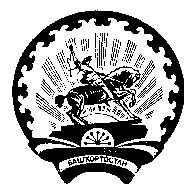 АДМИНИСТРАЦИЯ СЕЛЬСКОГО  ПОСЕЛЕНИЯ УЧПИЛИНСКИЙ СЕЛЬСОВЕТ МУНИЦИПАЛЬНОГО РАЙОНА ДЮРТЮЛИНСКИЙ РАЙОН                 РЕСПУБЛИКИ БАШКОРТОСТАН Адрес: Советская ул., 48, с. Учпили, Дюртюлинский район, Республика Башкортостан, 452309.Тел/факс (34787)  68-2-31E-mail: uchpili@ufamts.ru